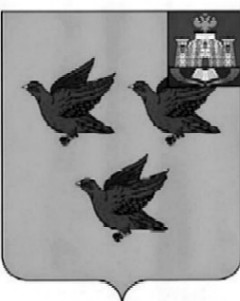 РОССИЙСКАЯ ФЕДЕРАЦИЯОРЛОВСКАЯ ОБЛАСТЬАДМИНИСТРАЦИЯ ГОРОДА ЛИВНЫПОСТАНОВЛЕНИЕ         10 июня    2019 года                                                                    №     53            г. ЛивныО внесении изменений в постановление администрации города от 12 сентября 2016 года№ 122 «О создании Координационного совета по развитию малого и среднего предпринимательстваи конкуренции города Ливны Орловской области».          В соответствии с Федеральным законом от 24 июля 2007 года № 209-ФЗ «О развитии малого и среднего предпринимательства в Российской Федерации», законом Орловской области от 10 ноября 2015 года № 1870-ОЗ «О развитии малого и среднего предпринимательства в Орловской области» администрация города постановляет:       1. Внести в постановление администрации города от 12 сентября 2016 года № 122 «О создании Координационного совета по развитию малого и среднего предпринимательства и конкуренции города Ливны Орловской области» следующие изменения:1) вместо слов «4. Контроль за исполнением постановления возложить на заместителя главы администрации города по экономике и финансам Полунину Л.И.» записать слова «5. Контроль за исполнением постановления возложить на первого заместителя главы администрации города                 Л.И. Полунину.»;         2) в приложении 1 слова «Полунина Людмила Ивановна- заместитель главы администрации города по экономике и финансам, председатель Совета» заменить словами «Полунина Людмила Ивановна – первый заместитель главы администрации города, председатель Совета»;       3) в приложении 2 пункт 4.3 изложить в следующей редакции: «4.3. Председателем Совета является первый заместитель главы администрации города.».       2. Опубликовать настоящее постановление в газете «Ливенский вестник» и разместить на официальном сайте администрации города в сети Интернет.        3. Контроль за исполнением настоящего постановления возложить на первого заместителя главы администрации города Л. И. Полунину.Глава города                                                                                     С.А. Трубицин